	Mondo	CAIRO E CROCIERALUXOR - EDFU - KOM OMBO - ASWAN - CAIRONOVEMBRE - DICEMBRE 20248 GIORNI | 7 NOTTI - PARTENZA OGNI LUNEDÌ PENSIONE COMPLETA SENZA BEVANDESupplemento Singola 250 € | Riduzione 3° Letto Adulto 20 € | Quota Infant 250 € | Quota 6-12 anni n.c. 650 € Supplemento Partenza 2 Dicembre 90 € | Supplemento Partenza da Milano 35 € p.p.LA QUOTA COMPRENDE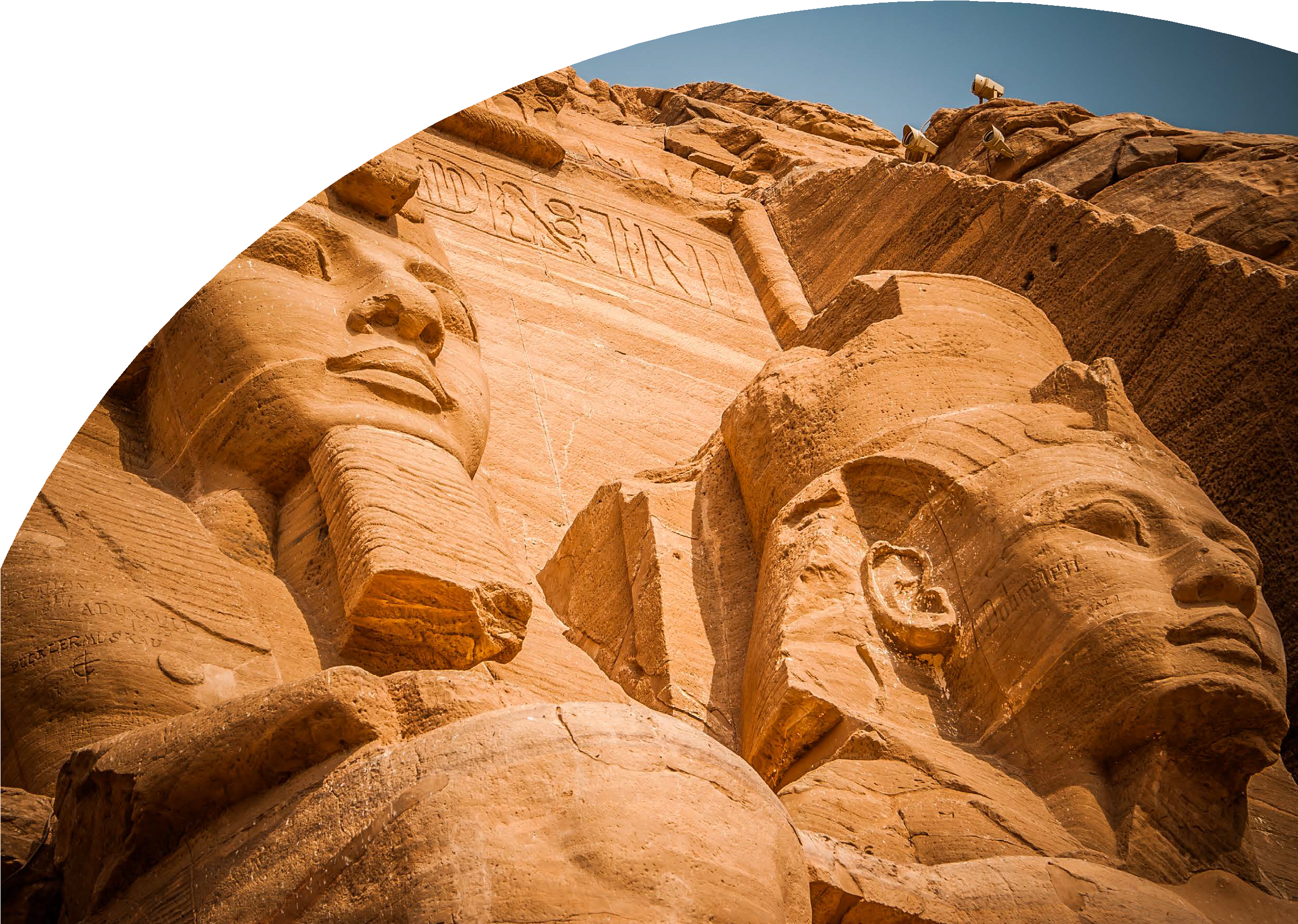 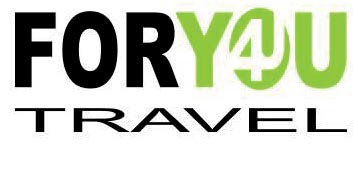 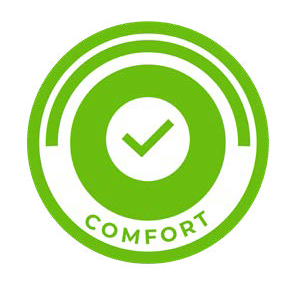 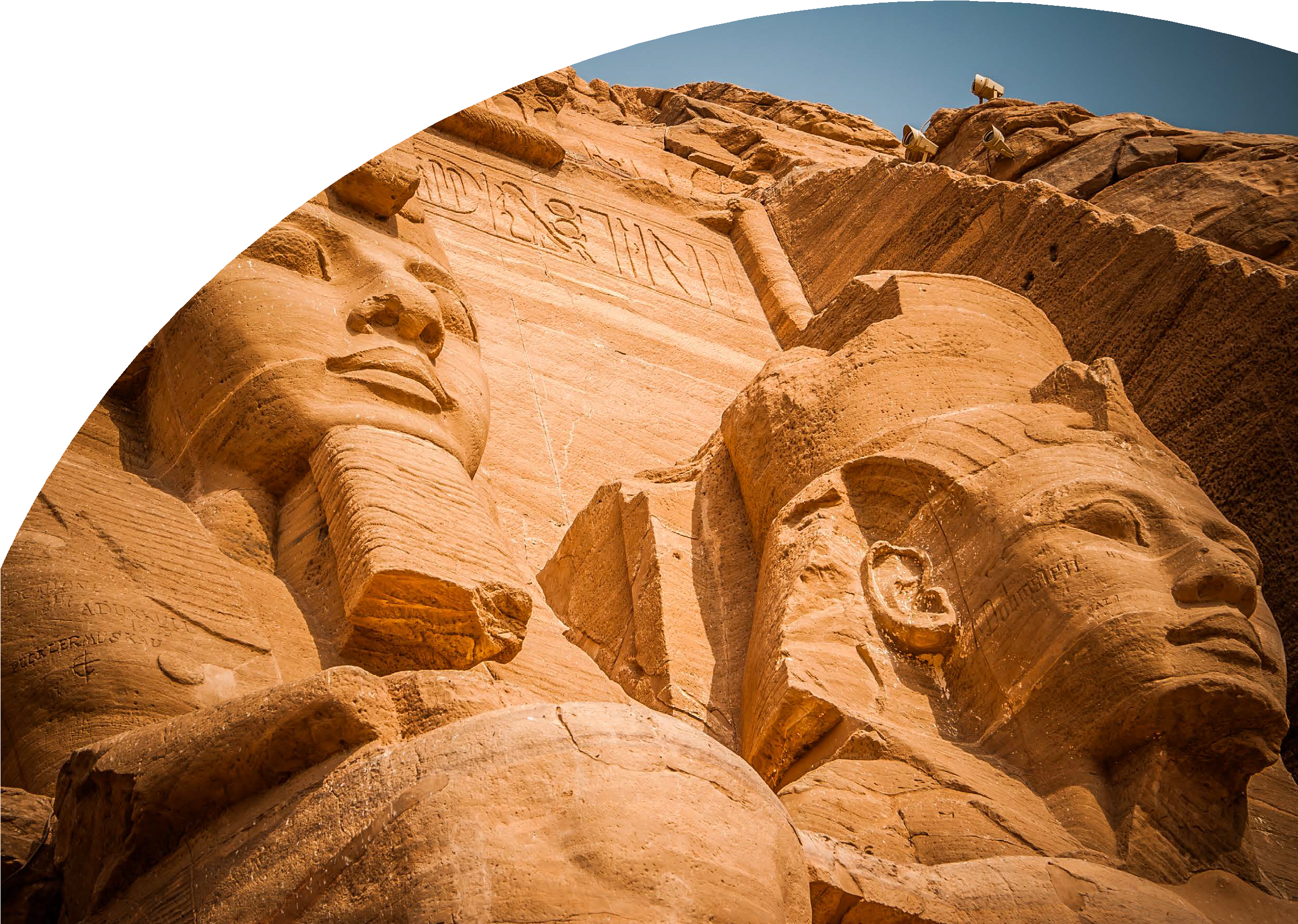 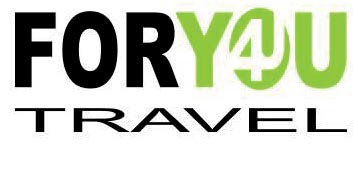 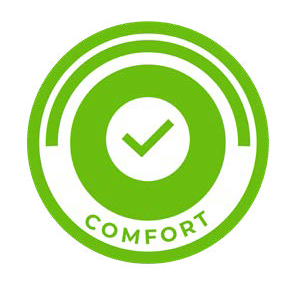 Volo a/r da Roma e/o Milano in classe economy con bagaglioTutti i voli domestici Trasferimenti da e per aeroporto in Egitto con assistente in lingua italianaTutti i trasferimenti per i siti archeologici con ingressi inclusiTrattamento di pensione completa senza bevande (7 colazioni, 6 pranzi e 7 cene)Guida parlante italiano per tutto il tour Motonave JAZ Monarche di categoria 5 stelle o similare e Hotel Intercontinental City Stars 5* o similareEscursione Cario by nightLA QUOTA NON COMPRENDETasse aeroportuali di Euro 280,00Bevande ai pastiVisto consolare (euro 30,00)Mance Obligatorie da pagare prima della partenza Euro 40,00Visita al tempio facoltativa di Abu Simbel in Bus euro 165,00Tutto quanto non espressamente indicato nella “quota comprende”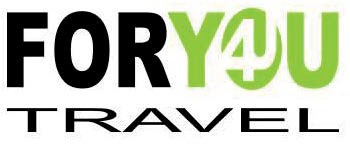 1° Giorno - ITALIA - LUXORCAIRO E CROCIERALUXOR - EDFU - KOM OMBO - ASWAN - CAIROPROGRAMMA DI VIAGGIOPartenza con volo diretto per Luxor. Arrivo a Luxor incontro con l’assistente, disbrigo delle formalità doganali e trasferimento a bordo della motonave. Cena e pernottamento.2º Giorno – LUXOR - ESNADi buon mattino visita dei Templi di Karnak e Luxor. Proseguimento delle visite della necropoli di Tebe (Valle dei Re e Tempio di Hashepsut ) Visita ai colossi di Memnon. Pranzo a bordo, inizio della navigazione verso Esna e passaggio della chiusa. Cena e pernottamento.3º Giorno - EDFU - KOM OMBOAl mattino visita al tempio di Horus ad Edfu. Navigazione verso Kom Ombo. Pranzo a bordo. Nel pomeriggio visita ai Templi dedicati Sobek ed Haroeris. Navigazione verso Aswan. Cena e pernottamento.**** festa di notte special al Bar della motonave “ chiamata Galabya Party”**** 4º Giorno - ASWANIn mattinata visita alla Grande ed alla Vecchia diga, ed al Tempio di Philae. Pranzo e nel pomeriggio escursione in feluca sul Nilo. Cena e pernottamento a bordo. 5º Giorno - ASWAN - IL CAIRODopo la prima colazione possibilità di effettuare escursione facoltativa ad Abu Simbel e visita dei templi. Al termine trasferimento in aeroporto e partenza per il Cairo. Arrivo e trasferimento in hotel. Cena e pernottamento.6º Giorno - IL CAIRODopo la prima colazione visita delle celeberrime piramidi di Giza e dell’enigmatica Sfinge. Dopo il pranzo proseguimento della visita a Memphis e Saqqara. Cena e pernottamento. In serata escursione Cairo by night.7º Giorno - IL CAIRODopo la prima colazione mattinata dedicata alla visita del museo egizio che raccoglie la più ricca collezione di antichità egizie e greco-romane del mondo. Pranzo e nel pomeriggio visita della parte musulmana della città: la cittadella con la moschea di Mohamed Ali. Passeggiata al Bazaar di Khan el Khalili. Cena e pernottamento in hotel.8º Giorno - IL CAIRO - ITALIADopo la prima colazione trasferimento in aeroporto in tempo utile per il volo di rientro in Italia.Lista Hotel Previsti o SImilari:Motonave JAZ Monarche di categoria 5 stelle o similare e Hotel Intercontinental City Stars 5* o similare*** l’ordine delle visite potrà essere cambiato per esigenze organizzative senza modificare i contenuti del programmaPERIODOSISTEMAZIONE BASE 2prezzi per personaNOVEMBRE€ 1329DICEMBRE€ 1239